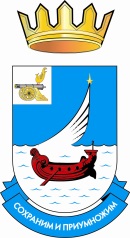 СОВЕТ ДЕПУТАТОВ ТРЕТЬЕГО СОЗЫВА  ПОКРОВСКОГО сельского ПОСЕЛЕНИЯ ГАГАРИНСКОГО района Смоленской областиРЕШЕНИЕот 20 декабря 2017 года 									№ 42Об утверждении Положенияо порядке представления ирассмотрения ежегодного отчетаГлавы муниципального образования Покровское сельское поселение Гагаринского районаСмоленской областио результатах деятельности органов местного самоуправленияНа основании части 11 статьи 35 и части 5 статьи 36 Федерального закона от 6 октября 2003 года № 131-ФЗ «Об общих принципах организации местного самоуправления в Российской Федерации», руководствуясь Уставом  Покровского сельского поселения Гагаринского района Смоленской области Совет депутатов третьего созыва Покровского сельского поселения Гагаринского района Смоленской области.РЕШИЛ:       1. Утвердить Положение о порядке представления и рассмотрения ежегодного отчета  Главы муниципального образования Покровское сельское поселение Гагаринского района Смоленской области о результатах своей деятельности, деятельности  Администрации Покровского сельского поселения Гагаринского района Смоленской области и результатах исполнения Администрацией Покровского сельского поселения Гагаринского района Смоленской области полномочий Администрации Покровского сельского поселения Гагаринского района Смоленской области.       2. Настоящее решение подлежит размещению на страничке официального сайта  муниципального образования «Гагаринский район» Смоленской области.       3.Контроль за исполнением настоящего решения оставляю за собой.Глава муниципального образования Покровское сельское поселениеГагаринского района Смоленской области 							З.А.Данилова                                                                                  Приложение                                                                                 к решению Совета депутатовПокровского сельского поселенияГагаринского района Смоленской области от 20.12.2017 года № 42ПОЛОЖЕНИЕо порядке представления и рассмотрения ежегодного отчета  Главы муниципального образования Покровское сельское поселение Гагаринского района Смоленской области о результатах своей деятельности, деятельности  Администрации Покровского сельского поселения Гагаринского района Смоленской области и результатах исполненияАдминистрацией Покровского сельского поселения Гагаринского района Смоленской области полномочий Администрации Покровского сельского поселения Гагаринского района Смоленской области.1. Общие положения1.1. Положение о порядке заслушивания отчета Главы муниципального образования Покровское сельское поселение Гагаринского района Смоленской области о результатах его деятельности (далее - Положение) разработано в соответствии с Федеральным законом от 6 октября 2003 года № 131-ФЗ «Об общих принципах организации местного самоуправления в Российской Федерации», Уставом Покровского сельского поселения Гагаринского района Смоленской области.1.2. Настоящее Положение определяет структуру, порядок представления в Совет депутатов Покровского сельского поселения Гагаринского района Смоленской области ежегодного отчета Главы муниципального образования Покровское сельское поселение Гагаринского района Смоленской области о результатах его деятельности (далее также – ежегодный отчет).1.3. Рассмотрение и заслушивание ежегодного отчета Главы муниципального образования Покровское сельское поселение Гагаринского района Смоленской области осуществляется на совместном открытом заседании Совета депутатов Покровского сельского поселения Гагаринского района Смоленской области, на которое приглашаются жители поселения, представители государственных органов власти и органов местного самоуправления, руководители предприятий и учреждений, а также представители политических партий, общественных объединений и средств массовой информации.2. Структура и содержание ежегодного отчета Главы муниципального образования2.1. Структура ежегодного отчета Главы муниципального образования 2.1.1. Ежегодный отчет Главы муниципального образования включает два раздела:1) о результатах деятельности Главы муниципального образования и о результатах деятельности Администрации Покровского сельского поселения Гагаринского района Смоленской области в том числе по решению вопросов, поставленных районным Советом депутатов;2) о результатах исполнения Администрацией Покровского сельского поселения Гагаринского района Смоленской области полномочий Администрации Покровского сельского поселения Гагаринского района Смоленской области, в том числе по решению вопросов, поставленных Советом депутатов Покровского сельского поселения Гагаринского района Смоленской области поселения.2.2. Содержание ежегодного отчета Главы муниципального образования 2.2.1. Каждый раздел ежегодного отчета Главы муниципального образования Покровское сельское поселение Гагаринского района Смоленской области должен включать в себя текстовую (описательную) часть, а также отчет о достигнутых значениях показателей в отчетном периоде. 2.2.2. Текстовая (описательная) часть ежегодного отчета Главы муниципального образования Покровское сельское поселение Гагаринского района Смоленской области содержит следующую информацию:1) оценку социально-экономического положения в муниципальном образовании, положительная и отрицательная динамика:- социально-демографическая ситуация (численность постоянного населения, уровень рождаемости, смертности; социально-демографический состав; образовательный уровень населения, структура занятости, уровень безработицы, доходы населения);- экономический потенциал (отраслевая структура экономики, бюджетообразующие предприятия, показатели уровня и объемов производства; малый бизнес; инвестиции в основной капитал); - социальную инфраструктуру (образование, здравоохранение, культура и т.д.);- инженерная инфраструктура (ЖКХ, благоустройство, жилищное строительство и т.п.); - характеристика структуры местного бюджета, основные показатели его исполнения (уровень собственных доходов, потенциальные возможности увеличения доходной части бюджета);- ключевые проблемы социально-экономического развития муниципального образования;- характеристика задач и перспективных направлений социально-экономического развития муниципального образования (повышение инвестиционной привлекательности, работа по увеличению собственной доходной базы местного бюджета и т.п.). 2) основные направления деятельности в отчетном периоде, достигнутые по ним результаты:- реализация полномочий по решению вопросов местного значения - взаимодействие с органами государственной власти, органами местного самоуправления иных муниципальных образований, гражданами и организациями;- работа с обращениями граждан, личный прием граждан;- осуществление правотворческой инициативы.- осуществление отдельных государственных полномочий, переданных органам местного самоуправления федеральными и областными законами;- осуществление полномочий по решению вопросов местного значения поселения.3) деятельность Главы муниципального образования Покровское сельское поселение Гагаринского района Смоленской области по решению вопросов, поставленных перед Советом депутатов Покровского сельского поселения Гагаринского района Смоленской области, достигнутые результаты.4) основные цели и направления деятельности на предстоящий период.2.2.3. Ежегодный отчет Главы муниципального образования Покровское сельское поселение Гагаринского района Смоленской области может содержать иную информацию об осуществлении Главой муниципального образования иных полномочий в соответствии с федеральными законами, законами Смоленской области, Уставом Покровского сельского поселения Гагаринского района Смоленской области.                                                                                                                           2.2.4. В качестве комментария к отчету могут быть приложены презентационные материалы, слайды, таблицы, мониторинговые исследования, иллюстрации и иные материалы.2.2.5. В основу отчета должны быть положены ключевые показатели оценки эффективности деятельности органов местного самоуправления в соответствии с системой показателей, утвержденных Указом Президента Российской Федерации от 28.04.2008 № 607 «Об оценке эффективности деятельности органов местного самоуправления городских округов и муниципальных районов», а также результаты мониторинга реализации документов стратегического планирования муниципального образования.2.2.6. При обосновании достигнутых значений показателей дается краткое пояснение, характеристика мер, реализуемых Главой муниципального образования, с помощью которых ему удалось улучшить значение показателей, а также пояснения по показателям с негативной тенденцией развития.2.2.7. Ежегодный отчет может содержать иную информацию, по усмотрению Главы муниципального образования, об осуществлении им иных полномочий в соответствии с федеральными законами, областными законами, Уставом муниципального образования и Регламентом Совета депутатов Покровского сельского поселения Гагаринского района Смоленской области.3. Порядок представления Главой муниципального образования ежегодного отчета 3.1. Ежегодный отчет Главы муниципального образования Покровское сельское поселение Гагаринского района Смоленской области представляется в Совет депутатов Покровского сельского поселения Гагаринского района Смоленской области в месячный срок со дня истечения 12 месяцев с момента вступления в должность избранного Главы муниципального образования Покровское сельское поселение Гагаринского района Смоленской области  Одновременно Глава муниципального образования Покровское сельское поселение Гагаринского района Смоленской области направляет в Совет депутатов Покровского сельского поселения Гагаринского района Смоленской области поселения отчет о результатах исполнения Администрацией Покровского сельского поселения Гагаринского района Смоленской области полномочий Администрации Покровского сельского поселения Гагаринского района Смоленской областив том числе по решению вопросов, поставленных Советом депутатов поселения. Отчет считается представленным в  Совет депутатов Покровского сельского поселения Гагаринского района Смоленской области тем числом, в системе документооборота Совета депутатов Покровского сельского поселения Гагаринского района Смоленской области.3.2. Отчет представляется на бумажном и электронном носителях.3.3. Непредставление ежегодного отчета Главы муниципального образования Покровское сельское поселение Гагаринского района Смоленской области или нарушение сроков представления ежегодного отчета Главы муниципального образования Покровское сельское поселение Гагаринского района Смоленской области в сочетании с другими основаниями может служить основанием для неудовлетворительной оценки, Советом депутатов Покровского сельского поселения Гагаринского района Смоленской области деятельности Главы муниципального образования Покровское сельское поселение Гагаринского района Смоленской области4. Порядок рассмотрения ежегодного отчета Главы муниципального образования4.1. Заседание Совета депутатов Покровского сельского поселения Гагаринского района Смоленской области  по рассмотрению ежегодного отчета Главы муниципального образования Покровское сельское поселение Гагаринского района Смоленской области проводится не позднее 45 дней со дня его представления в Совет депутатов Покровского сельского поселения Гагаринского района Смоленской области.4.2. Информация о дате, времени и месте проведения заседания Совета депутатов Покровского сельского поселения Гагаринского района Смоленской области по ежегодному отчету Главы муниципального образования Покровское сельское поселение Гагаринского района Смоленской области публикуется в официальном печатном средстве массовой информации в газете «Гжатский вестник» не менее чем за 15 рабочих дней до даты его проведения.4.3. Глава муниципального образования Покровское сельское поселение Гагаринского района Смоленской области в письменной форме уведомляется о дате, времени и месте совместного заседания Совета депутатов Покровского сельского поселения Гагаринского района Смоленской области по вопросу заслушивания ежегодного отчета Главы муниципального образования Покровское сельское поселение Гагаринского района Смоленской области не менее чем за 15 рабочих дней до дня его проведения.4.4. Ежегодный отчет Главы муниципального образования Покровское сельское поселение Гагаринского района Смоленской области не позднее следующего рабочего дня после дня его представления в Совет депутатов Покровского сельского поселения Гагаринского района Смоленской области  направляется во все депутатские комиссии Совета депутатов Покровского сельского поселения Гагаринского района Смоленской области для предварительного рассмотрения. 4.6. Ответственной за организацию рассмотрения ежегодного отчета Главы муниципального образования Покровское сельское поселение Гагаринского района Смоленской области, является комиссия Совета депутатов Покровского сельского поселения Гагаринского района Смоленской области. Определяется в соответствии с Регламентом Совета депутатов Покровского сельского поселения Гагаринского района Смоленской области.4.7. Депутатские комиссии Совета депутатов Покровского сельского поселения Гагаринского района Смоленской области осуществляют предварительное рассмотрение ежегодного отчета Главы муниципального образования Покровское сельское поселение Гагаринского района Смоленской области в соответствии с регламентом Совета депутатов Покровского сельского поселения Гагаринского района Смоленской области.4.9. Ответственная комиссия Совета депутатов Покровского сельского поселения Гагаринского района Смоленской области на основании материалов, поступивших от депутатских комиссий по итогам предварительного рассмотрения, готовят обобщенное мнение депутатов по ежегодному отчету Главы муниципального образования Покровское сельское поселение Гагаринского района Смоленской области и направляют его в письменной форме Главе муниципального образования Покровское сельское поселение Гагаринского района Смоленской области не позднее, чем за 15 рабочих дней до дня соответствующего заседания Совета депутатов Покровского сельского поселения Гагаринского района Смоленской области.4.10. Ежегодный отчет Главы муниципального образования Покровское сельское поселение Гагаринского района Смоленской области предоставляется Совету депутатов Покровского сельского поселения Гагаринского района Смоленской области на заседании в форме отчетного доклада Главы муниципального образования Покровское сельское поселение Гагаринского района Смоленской области. Структура отчетного доклада определяется Главой муниципального образования Покровское сельское поселение Гагаринского района Смоленской области  самостоятельно. 4.11. Вопросы рассмотрения ежегодного отчета Главы муниципального образования Покровское сельское поселение Гагаринского района Смоленской области, не урегулированные настоящим Положением, решаются в соответствии с Регламентом Совета депутатов Покровского сельского поселения Гагаринского района Смоленской области.5. Решение об оценке деятельности Главы муниципального образования5.1. По результатам рассмотрения ежегодного отчета Главы муниципального образования Покровское сельское поселение Гагаринского района Смоленской области  депутаты Совета депутатов Покровского сельского поселения Гагаринского района Смоленской области принимают решения указанных органов об оценке деятельности Главы муниципального образования Покровское сельское поселение Гагаринского района Смоленской области по результатам его ежегодного отчета. 5.2. Определяющими являются следующие критерии оценки:- итоги исполнения бюджета муниципального поселения;- результаты исполнения решений Совета депутатов Покровского сельского поселения Гагаринского района Смоленской области;- уровень освоения денежных средств по приоритетным и инвестиционным проектам, по муниципальным, региональным и федеральным программам;- выполнение долгосрочных и комплексных муниципальных программ;- отсутствие задолженности по заработной плате работников муниципальных организаций;- эффективность работы с жалобами и обращениями граждан;- решение вопросов, поставленных Советом депутатов поселения перед Главой муниципального образования и Администрацией Покровского сельского поселения Гагаринского района Смоленской области5.3. Решения Совета депутатов Покровского сельского поселения Гагаринского района Смоленской области об оценке деятельности Главы муниципального образования Покровское сельское поселение Гагаринского района Смоленской области по результатам его ежегодного отчета включают в себя следующие положения:1) об утверждении (принятии к сведению) ежегодного отчета Главы муниципального образования Покровское сельское поселение Гагаринского района Смоленской области;2) удовлетворительную или неудовлетворительную оценку деятельности Главы муниципального образования Покровское сельское поселение Гагаринского района Смоленской области по результатам его ежегодного отчета. В случае неудовлетворительной оценки деятельности Главы муниципального образования Покровское сельское поселение Гагаринского района Смоленской области по результатам его ежегодного отчета указываются причины, по которым деятельность Главы муниципального образования Покровское сельское поселение Гагаринского района Смоленской области оценена неудовлетворительно.6. Порядок опубликования (обнародования) решений Совета депутатов поселения по результатам рассмотрения и заслушивания ежегодного отчета Главы муниципального образования6.1 Решение Совета депутатов поселения об оценке деятельности Главы муниципального образования по результатам его ежегодного отчета вступает в силу со дня его подписания и подлежит опубликованию в газете «Гжатский вестник» в течение 10 дней.Одновременно с решениями публикуется информация о размещении ежегодного отчета Главы муниципального образования Покровское сельское поселение Гагаринского района Смоленской области.6.2. Ежегодный отчет Главы муниципального образования Покровское сельское поселение Гагаринского района Смоленской области  в течение 5 дней со дня его рассмотрения размещается на страничке официального сайта муниципального образования «Гагаринский район» Смоленской области.